Skydd av den biologiska mångfaldenEU:s direktiv gällande biologisk mångfald som bygger på att minst 30 % av Ålands land- och vattenareal ska vara skyddat och minst 10 % strikt skyddat ska vara implementerat 2030. För att bejaka den åländska äganderätten och för att inte i onödan påfresta den offentliga ekonomin bör landskapsregeringen på ett strukturerat sätt uppmana privata markägare att upplåta områden som naturskydd.Med hänvisning till 38 § 1 mom. lagtingsordningen ställer jag till vederbörande medlem av landskapsregeringen följande skriftliga fråga:Varför sätter inte landskapsregeringen fokus på att privata vatten- och markägare frivilligt upplåter områden som naturskydd och den vägen i möjligaste mån uppnå det viktiga EU-direktivet gällande biologisk mångfald?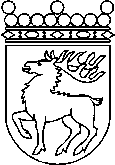 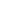 Ålands lagtingSKRIFTLIG FRÅGA nr 14/2022-2023SKRIFTLIG FRÅGA nr 14/2022-2023Lagtingsledamot DatumJohn Holmberg2023-03-14Till Ålands lagtingTill Ålands lagtingTill Ålands lagtingTill Ålands lagtingTill Ålands lagtingMariehamn den 14 mars 2023Mariehamn den 14 mars 2023John Holmberg